Kerk School Gezinsdienst Andreaskerk HattemZondag 3 februari 2019, 10.30uurVoorganger: 			ds.Wim HortensiusOrganist: 			Harm JansenMedewerking verlenen kinderen en leerkrachten van de Jan JaspersschoolOuderling:		 	Marleen van Essen.Diaken:		         	Loes Eenshuistra.Mededelingen:	 	Henry van der Kolk.Beamer:		         	Sikko en Jan.Welkom:		         	Tineke van der Laan.Koster:		         	Gerrit Rouwenhorst.Collecte:		         	Diaconie, Werelddiaconaat KIA				water staat Bengalen aan de lippen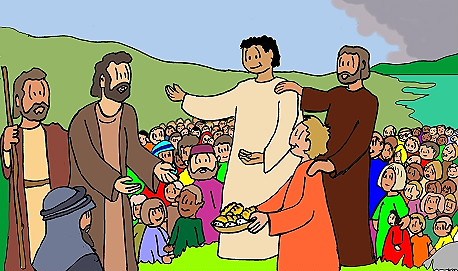         Thema: Genoeg te delen    Welkom!Wij zijn even stilInleidende muziekWij gaan allemaal staan, als wij kunnenOpeningswoorden door ds.Wim en allemaal:voorganger: Liefde en vrede voor jou van God, allen:           amen.voorganger: God, wij die U nooit hebben gezien, -allen:           zie ons hier staan.voorganger: Wij die van U hebben gehoord, -allen:           wilt U naar ons luisteren.voorganger: Uw Naam is dat U mensen helpt, -allen:           help ook ons bij alles wat wij moeilijk vinden, voorganger: en dat U alles hebt gemaakt, -allen:           maak alles nieuwvoorganger: en dat U ons bij name kent, -allen:           laat U zien in deze wereld, voorganger: U, die bron van leven wordt genoemd, -allen:           doe ons weer leven.voorganger: U bent zo goed voor ons,allen:           U deelt uw liefde met ons allemaal!voorganger: U die zegt: ‘Ik Zal Er Zijn’, -allen:           kom in ons midden!Openingslied: Ik wens jou, TrinityVia de beamerHierna gaan we weer zittenGebed, door Groep 6Lied: Als je geen liefde hebt voor elkaar (Alles wordt nieuw, deel 3, 19)Begeleiding op de pianoBijbelverhaal: Evangelie volgens Johannes 6:1-15, door Groep 7Themalied (onderbouw): Genoeg te delen  (melodie: Het water steeg wel hoog (Alles wordt nieuw deel 1,3; tekst: Roel Bartels; begeleiding op de piano)Ik zie veel mensen staan.Ze luisteren al uren,het zal niet lang meer duren,de zon zal ondergaan, de zon zal ondergaan.  Een jongen heeft wat visbij Jezus aangeboden.En ook vijf kleine broden,wat veel te weinig is,wat veel te weinig is.Maar Jezus breekt het brood.En in het gras gezeten,krijgt elk genoeg te eten!Wat is het wonder groot!Wat is het wonder groot!Wat ook een wonder is?Na ’t eten door zovelenblijft er genoeg te delen:twaalf manden brood en vis,twaalf manden brood en vis.Eitje voor een karweitje, door Groep 5ds.Wim verteltThemalied (bovenbouw): Genoeg te delen (melodie: Welk een vriend is onze Jezus; tekst Roel Bartels; begeleiding op de piano)Heel veel mannen en veel vrouwenlopen achter Jezus aan,en ze hopen en vertrouwendat een wonder wordt gedaan.Op een heuvel bij het watervan het meer Tiberiaswordt het ongemerkt steeds later,als men luistert in het gras.Jezus vraagt voor hen om eten,want de avond nadert al.Maar Hij heeft toen al gewetenhoe hij hier nu helpen zal.Kijk, een jongen komt naar vorenmet wat vis en met wat brood.Jezus dankt al van tevorenen dan wordt het wonder groot.Hij blijft steeds maar aan het breken:brokken brood en stukken vis.En dat wonder is het teken,dat Hij écht de Christus is!Hij gaf eten aan zovelen,ook wij hebben overvloed.God geeft ons genoeg te delen.Dank U wel! Wat bent U goed!Gedicht, door Groep 8 Bericht van overlijden (wij gaan hiervoor staan, als het mogelijk is)Lied: Niemand leeft voor zichzelfGebed door ds.WimOnze Vader:Onze Vader die in de hemelen zijt,                                                                                                                        uw naam worde geheiligd;                                                                                                                                                  uw Koninkrijk kome;                                                                                                                                                  uw wil geschiede, gelijk in de hemel alzo ook op de aarde.                                                                                        Geef ons heden ons dagelijks brood;                                                                                                                                         en vergeef ons onze schulden,                                                                                                                                            gelijk ook wij vergeven onze schuldenaren;                                                                                                                    en leid ons niet in verzoeking,                                                                                                                                   maar verlos ons van den boze.                                                                                                                                      want van U is het Koninkrijk                                                                                                                                                en de kracht en de heerlijkheid,                                                                                                                         tot in eeuwigheid. Amen.We hebben wat te geven, collecteSlotlied: Dank U wel! (wij gaan allemaal staan, als wij kunnen)Via de beamerZegenwij zingen allemaal: ‘Amen, amen, amen’